`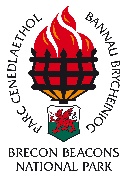 Upper Tawe Valley Japanese Knotweed Control – Small Grant Scheme – 2019Application Form *Please note that Japanese knotweed will not be eradicated in one year and will need more control treatment in following years. It can often take up to 3 years of repeat treatment to be fully effective but a good control in Year 1 will lessen the effort needed in the following years.*Please also note that depending on the pesticide product used you may need to inform your local bee keeping spray liaison officer to advise them 48 hours before you plan to use a pesticide. Your contractor will be able to advise you on this. The Welsh Beekeepers’ Association http://www.wbka.com/. PLEASE RETURN THE COMPLETED FORM AND ATTACHED EVIDENCE TOReturn by E-mail:Beverley.lewis@beacons-npa.go.ukOr by post to:Invasive Non-Native Species TeamBrecon Beacons National Park AuthorityPlas y Ffynnon, Cambrian WayBreconPowysLD3 7HPTo contact the Invasive Non-Native Species (INNS) Team at the National Park:Beverley Lewis, 07854997508, Beverley.Lewis@beacons-npa.gov.ukOr David Jermyn, 07854997552, David.Jermyn@beacons-npa.gov.ukBrecon Beacons National Park AuthorityPrivacy notice for Japanese knotweed control – small grant schemeHow the information you provide on this form will be used:We will only use the information you provide on this form in connection with the Japanese knotweed control small grant scheme with BBNPA:To process your applicationTo keep in contact with youWe will share your information with our staff and the emergency services only as needed. We will not share your information with any other party or for any other reason unless we are legally obliged to.Your information is added to our BBNPA Invasive Species Database which is only accessible to relevant staff.  Paper copies are stored securely.All species records will be sent to the Local Environmental Records Centre for Powys and the Brecon Beacons National Park (BIS) https://www.bis.org.uk/ but any personal information will be omitted.For further information please see our full privacy policy on our website at http://www.beacons-npa.gov.uk/the-authority/privacy-notice/How to contact usFor further information about anything covered in this privacy notice you can contact us:Via a secure online email formBy phone: 01874 624 437 - calls may be monitored or recordedIn writing:Data Protection OfficerBrecon Beacons National Park AuthorityPlas Y FfynnonCambrian WayBreconLD3 7HPPERSONAL DETAILSPERSONAL DETAILSContact name (Please print):Telephone number(s):E-mail address:Postal address:JAPANESE KNOTWEEED DETAILSJAPANESE KNOTWEEED DETAILSLocation of Japanese knotweed(Six figure grid reference please. Contact the BBNP INNS Team if you need help with this):Approximate area of knotweed stand in metres:Approximate distance from River Tawe or one of its tributaries:PERSON CARRYING OUT THE WORKSPERSON CARRYING OUT THE WORKSName of contractor:Price quoted: (Please attach quote, in the evidence section)Likely date of control (if known):EVIDENCE TO BE PROVIDED WITH THE APPLICATION (E-mail or Paper copy):EVIDENCE TO BE PROVIDED WITH THE APPLICATION (E-mail or Paper copy):A - Photograph of Japanese knotweed on site (Not needed if BBNPA officer has already carried out a site visit)B – Quote from contractor, including chemical to be used and application rate (a scanned copy is acceptable)C - Photocopy or scanned photo of appropriate NPTC certificates held by the person who will be carrying out the works.IF THE KNOTWEED IS NOT WITHIN 5M OF A WATERBODY OR WITHIN A DESIGNATED SITE THEN EVIDENCE D&E BELOW WILL NOT BE NEEDED.IF THE KNOTWEED IS NOT WITHIN 5M OF A WATERBODY OR WITHIN A DESIGNATED SITE THEN EVIDENCE D&E BELOW WILL NOT BE NEEDED.D- Evidence of using the NRW ‘herbicide location screening service’ for low risk agreements (a copy of an email response from NRW would be the evidence here). NOTE: Using the NRW screening service can take up to 10 working days to reply. Early contact with the BBNPA’s INNS team may be able to help speed this process upE - Evidence of consent from NRW or submission of an AqHerb01 form to NRW if the spraying is within 5 metres of a waterbody or within a designated site (high risk agreements). 5.0 PLEASE TICK TO SHOW YOU UNDERSTAND AND CONFIRM THE FOLLOWING:5.0 PLEASE TICK TO SHOW YOU UNDERSTAND AND CONFIRM THE FOLLOWING:The land is owned by yourself AND not owned by a Local Authority or another Government organisation.The land is within the Brecon Beacons National Park AND within 20 metres of the River Tawe or one of its tributaries.You, the applicant are not already receiving any money to control the knotweed under any other scheme funded by the Welsh Government such as agri-environment schemes.You are happy for a member of BBNPA staff to visit the site before, during and/or after works.You understand that the grant will be 75% of the costs of control up to a maximum of £500.If you are VAT registered you cannot claim the cost of VAT from the BBNPA.You have read the BBNPA’s privacy notice (attached at the end of this form).The works will not commence before a grant offer letter has been signed and dated by both parties. (Any work carried out before this date will not be able to be claimed)The works must be completed by 31st October 2019. SIGNATURE AND DATESIGNATURE AND DATEPlease read the following statement:“I certify that all the information provided in this application is true to the best of my knowledge. I understand that any materially misleading statements (deliberate or accidental) given at any stage during the application process could render the application invalid and the applicant liable to return any paid money.”Please read the following statement:“I certify that all the information provided in this application is true to the best of my knowledge. I understand that any materially misleading statements (deliberate or accidental) given at any stage during the application process could render the application invalid and the applicant liable to return any paid money.”Signature:Name (Please print in block capitals):Date:For BBNP Use OnlyFor BBNP Use OnlyFor BBNP Use OnlyFor BBNP Use OnlyApplication number:Date received:Date assessed:Decision:Applicant informed:Grant awarded (Y/N):Amount: Date paid: